РЕШЕНИЕРассмотрев проект решения о признании утратившими силу отдельных решений Городской Думы Петропавловск-Камчатского городского округа, внесенный Главой администрации Петропавловск-Камчатского городского округа Алексеевым А.В., руководствуясь статьей 1 Федерального закона  от  05.04.2013        № 44-ФЗ «О контрактной системе в сфере закупок товаров, работ, услуг для обеспечения государственных и муниципальных нужд», статьей 54 Федерального закона от 06.10.2003 № 131-ФЗ «Об общих принципах организации местного самоуправления в Российской Федерации», в соответствии с частью 12 статьи 59 Устава Петропавловск-Камчатского городского округа, Городская Дума Петропавловск-Камчатского городского округаРЕШИЛА:1. Принять Решение о признании утратившими силу отдельных решений Городской Думы Петропавловск-Камчатского городского округа.2. Направить принятое Решение Главе Петропавловск-Камчатского городского округа для подписания и обнародования.РЕШЕНИЕот 05.03.2014 № 196-ндО признании утратившими силу отдельных решений Городской Думы Петропавловск-Камчатского городского округаПринято Городской Думой Петропавловск-Камчатского городского округа(решение от 26.02.2014 № 420-р)1. Признать утратившими силу:1) Решение Городской Думы Петропавловск-Камчатского городского округа от 28.09.2011 № 427-нд «О порядке формирования, обеспечения размещения, исполнения и контроля за исполнением муниципального заказа в Петропавловск-Камчатском городском округе»;2) Решение Городской Думы Петропавловск-Камчатского городского округа от 25.04.2012 № 497-нд «О внесении изменений в Решение Городской Думы Петропавловск-Камчатского городского округа от 28.09.2011 № 427-нд «О порядке формирования, обеспечения размещения, исполнения и контроля за исполнением муниципального заказа в Петропавловск-Камчатском городском округе»;3) Решение Городской Думы Петропавловск-Камчатского городского округа от 27.12.2012 № 12-нд «О внесении изменений в Решение Городской Думы Петропавловск-Камчатского городского округа от 28.09.2011 № 427-нд «О порядке формирования, обеспечения размещения, исполнения и контроля за исполнением муниципального заказа в Петропавловск-Камчатском городском округе».2. Настоящее Решение вступает в силу после дня его официального опубликования и распространяется на правоотношения, возникшие с 01.01.2014.Глава Петропавловск-Камчатскогогородского округа                                                                                       К.Г. Слыщенко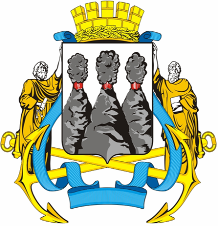 ГОРОДСКАЯ ДУМАПЕТРОПАВЛОВСК-КАМЧАТСКОГО ГОРОДСКОГО ОКРУГАот  26.02.2014 № 420-р13-я сессияг.Петропавловск-КамчатскийО принятии решения о признании утратившими силу отдельных решений Городской Думы Петропавловск-Камчатского городского округаГлава Петропавловск-Камчатского городского округа, исполняющий полномочия председателя Городской ДумыК.Г. СлыщенкоГОРОДСКАЯ ДУМАПЕТРОПАВЛОВСК-КАМЧАТСКОГО ГОРОДСКОГО ОКРУГА